Publicado en Rusia, Moscú el 24/12/2012 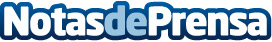 Lecciones de Dibujo: Regalo de Reyes ahora disponible para iPad e iPad miniJusto a tiempo para las Navidades, Amayakids, programadores de juegos educativos y de entretenimiento para niños están encantados de anunciar el lanzamiento de Lecciones de dibujo: Regalo de Reyes 1.0.1, su aplicación educativa completamente nueva está diseñada para iPad e iPad mini. La compañía es bien conocida por desarrollar aplicaciones educativas para niños que no sólo enseñan sino que también entretienen y divierten.Datos de contacto:Julia KimNota de prensa publicada en: https://www.notasdeprensa.es/lecciones-de-dibujo-regalo-de-reyes-ahora-disponible-para-ipad-e-ipad-mini-0 Categorias: Software http://www.notasdeprensa.es